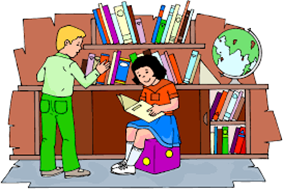          DOMAČE BRANJE
           3. a in b razredZa domače branje je potrebno prebrati naslednje knjige:Leopold Suhodolčan: PIKO DINOZAVER Ela Peroci: MOJ DEŽNIK JE LAHKO BALON================================================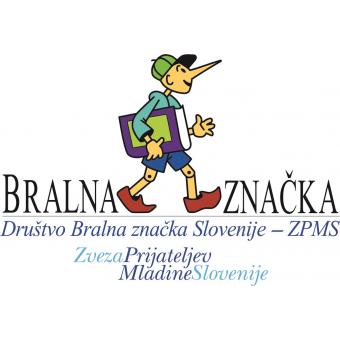            BRALNA ZNAČKA
           3. a in b razredZa uspešno opravljeno bralno značko je potrebno: 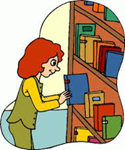 Učenka/učenec lahko bere leposlovne knjige (zgodbe), lahko pa bere poljudnoznanstvene knjige (enciklopedije, leksikone …) po lastnem izboru.Takih knjig naj bo vsaj 5. Poleg teh  5-ih knjig pa mora opraviti še deklamacijo 2 pesmi (poezija) iz pesniških zbirk. Na koncu mora prebrati 7 knjig: 5 knjig (zgodbe, pravljice … ali knjige s poljudnoznanstveno vsebino – enciklopedije, leksikoni, revije …)2 pesniški zbirki: iz vsake pesniške zbirke se nauči na pamet 1 poljubno pesem);pesem mora imeti vsaj 3 kitice; izbrane pesmi naj ne bodo iste, ki smo jih obravnavali v šoli ali prepevali pri glasbi; pesem naj deklamira (ne poje).Po želji lahko poseže tudi po večjem številu knjig. 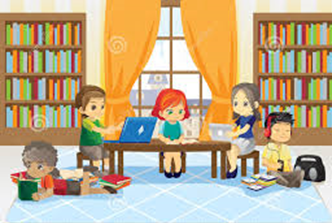 Ko knjigo prebere oziroma se pesem nauči na pamet, naj reši delovni list v bralni mapi. Učitelju pokaže rešen delovni list in predstavi knjigo/pesem.V primeru, da je izbrana knjiga obsežen leksikon ali enciklopedija, si v njej izbere eno poglavje. Ko izbrano poglavje prebere, izpolni delovni list v bralni mapi. Učiteljici predstavi vsebino in delovni list. 